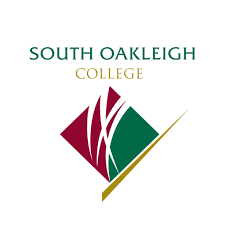 MONASH DIVISION ATHLETICSPLACINGS2023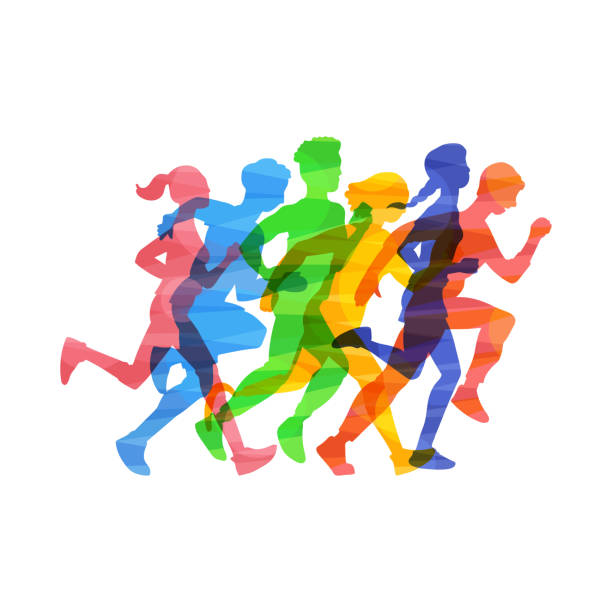 TRACK EVENTS – GIRLSTRACK EVENTS – BOYSFIELD EVENTS – GIRLSFIELD EVENTS – BOYS100mAGE GROUPPLACING12/13Lucia Shaw 1st14Sophie Volpert2nd15Kyla Heyward-Davenport3rd 200mAGE GROUPPLACING12/13Lucia Shaw 1st 400mAGE GROUPPLACING14Tricia Santosh1st800mAGE GROUPPLACING14Tricia Santosh1st 1500mAGE GROUPPLACING15Zohar Levy2nd 4 x 100m RELAYPLACING12 / 13Lucia ShawDenise CriticosTessy Maske-Hill Kiki Todorova2nd 14Sophie Volpert Tal Ilan Eliza Holman Tricia Santosh2nd 100mAGE GROUPPLACING12/13Oskar Dogrusever 1st 14Alex Robertson 3rd 15Theo Egonidis 3rd 16Jaewon Leon 2nd 17Jeremy Tsitouridis 3rd OPENJackson Davey 3rd 200mAGE GROUPPLACING12/13Oskar Dogrusver1st – RECORD400mAGE GROUPPLACING12/13Oskar Dogrusever1st – RECORD14Alexander Pantelidis 2nd  800mAGE GROUPPLACING12/13Kenji Calf 1st 14Alexander Pantelidis 1st 15Nikita Kourkouridis 3rd 1500mAGE GROUPPLACING12 / 13Kenji Calf1st 4 x 100m RELAYPLACING12 / 13Oskar Dogrusever Andrew Macrae Ethan Pham Dean Sanchez1st 14Zach Jacobs Alex Robertson Nathan Haggai Alex Stoiladis3rd 15Will Amiatu Hugo Pruscino Theo EgonidisRyan Mete 1st HURDLESPLACING12 / 13Andrew Macrae1st 14Atsuya Kawasaki2nd LONG JUMPAGE GROUPPLACING12/13Lucia Shaw 1st – RECORD15Kyla Heyward-Davenport 3rd TRIPLE JUMPAGE GROUPPLACING12/13Lucia Shaw 1st – RECORD15Angelina Manolis3rd DISCUSAGE GROUPPLACING14Sophie Volpert 1st – RECORD16Kristina Andreev 3rd SHOT PUTAGE GROUPPLACING12/13Konstance Tsekas 1st 14Sophie Volpert 1st – RECORD16Kristina Andreev 3rd JAVELINAGE GROUPPLACING14Sophie Volpert 1st 15 Danielle Geron 3rd HIGH JUMPAGE GROUPPLACING12 / 13Anita Basile3rd 14Sophie Volpert 1st LONG JUMPAGE GROUPPLACING14Richard Le 2nd 15Will Amiatu 1st 16Jaewon Leon 3rd OPENJackson Davey 2ndTRIPLE JUMPAGE GROUPPLACING12/13Andrew Macrae 1st 14Richard Le 1st 15Will Amiatu 3rdDISCUSAGE GROUPPLACING14Nathan Haggai 1st 15Will Amiatu 1st – RECORDOPENDeagan Backers 1st – RECORDSHOT PUT AGE GROUPPLACING15Will Amiatu 1st – RECORD17Akis Galanos3rd JAVELINAGE GROUPPLACING12/13Andrew Macrae 1st 14Nathan Haggai 1st 15Will Amiatu 1st – RECORDHIGH JUMPAGE GROUPPLACING12/13Andrew Macrae 1st 15 Nash Peters 2nd